Why are we doing this screening test? What is it supposed to accomplish?To give the teacher information to develop a class profile.To help with programming.To help the teacher know when to bring a student forward to IST for programming suggestions and possible referral to SST for discussion around a referral to psychology in light of high  or low cognitive functioning or otherwise remarkable cognitive profiles.To make the process of identification for giftedness more comprehensive and equitable, this would reflect best practices and align with the processes of other GTA boards.Is a student required to take the test if their parents do not want them to be assessed?No, parents who do not want their child screened can indicate this.This screening test will give information for a possible gifted exceptionality.	Will this screening test be used for other exceptionalities?The Canadian Cognitive Abilities Test, 7th version (CCAT-7) will provide information about the range of cognitive abilities.  It may suggest learning profiles associated with other exceptionalities. The CCAT-7 is a screener and a screener only. It should not be mistaken as a test for exceptionality. It will be useful in flagging students for further discussion at an In-school Support Team and with parents and staff at a School Support Team.What does the CCAT-7 include to ensure that the test is barrier-free to ensure students of all abilities are able to take the test?For students with an IEP, accommodations outlined in the IEP can be followedThe CCAT-7 can be administered individually.In cases in which students have difficulty reading, the CCAT-7 can be administered and responded to orally or with the use of assistive technology and modification of time.It can be administered in shortened blocks for students with attentional difficulties.The test includes a large print version which can be administered for low vision students.Glossaries or translation of instructions can be provided for students who need help with vocabulary, and time limits adjusted accordingly.The test can be administered individually or in smaller groups for students who have attentional/behavioural difficulties in large groups or with group administration.If there is a physical disability or impairment that prevents the student from completing the answer document, a scribe can work with the student.Instructions can be repeated and this is encouraged for all students.Extended time can be given for an ELL student on the Verbal battery if necessary to reduce the effect of a slow pace of work. What training will teachers receive to understand the CCAT-7 scores?Teachers administering the test will be provided with information materials and will receive training through a video presentation on all that they can do to support students before, during and after the test administration. They will also receive support in terms of understanding the scores from the testing which will help them to better program for students.What steps have been taken to ensure that the test is money well spent?The following were carried out:A review of other tests that are used for gifted screening elsewhere. The CCAT was found to be frequently used for this purpose;Consultation with other boards that have used this test for any difficulties/challenges and experiences that they have had with this teacher administered group test;A survey across the province of the gifted process, and of the screening measures that were used at their boards;A review of literature around gifted identification.How can the CCAT-7 and Gifted Rating Scale - School Age (GRS-S) determine whether or not a student is identified as gifted?The CCAT-7 provides information about students’ cognitive abilities. The (teacher-rated) GRS-S provides information about important non-cognitive aspects of functioning, like motivation and creativity.  The CCAT-7 and GRS-S cannot determine this alone.  Best practice suggests the need for multiple sources of information in the determination of a gifted identification.However, the CCAT-7 does provide some general information about students' cognitive abilities.  The Teacher rated GRS-S provides information about important non cognitive aspects of functioning, like motivation and creativity, which are important in the determination of the gifted profile.  In order to determine whether the student meets the criteria for a gifted exceptionality, however, an individual intellectual assessment by the psychologist is an important component.How will a student with dyslexia or a visual impairment take the test? Will it be read to them?Yes, the CCAT can be administered orally or individually for students with dyslexia; for students with visual impairments, the large print version of the test can be administered.What happens if the student cannot read effectively in Grade 3?The CCAT-7 can be read to a student if necessary or the use assistive technology.Some school boards test students as early as in Grade 1. Why does the TDSB wait until Grade 3 for the testing? Why not earlier?The testing is done in Grade 3 because of developmental considerations: abstract reasoning skills develop as students mature and, as much as possible; we want the testing to be predictive of future potential. Given developmental considerations, by Grade 3 students have generally matured sufficiently to measure abstract skills more reliably than in the younger years.  Testing at Grade 3 is therefore more likely to yield results that are predictive of future potential and can be considered more reliable. It might also be noted that some boards do not test until Grade 4.What is the process for identifying students with an exceptionality of giftedness outside of Grade 3?At this time, students will be discussed at the In-School Team (IST) which will determine if it is appropriate to move forward with the completion of a GRS-S by the teacher.  Upon completion and scoring of the GRS-S, the student may be referred to the School Support Team (SST). The SST will consider the scoring of the GRS-S and discuss possible referral to psychology if there is a GRS-S T- score of 60 or more on any of the scale’s six domains.If a student in Grade 3 does not meet the criteria for gifted according to the Canadian Cognitive Abilities Test or Gifted Rating Scale (School Age), what is the appeal process for parents?As with any student that is considered for the gifted exceptionality, the student should be discussed at a School Support Team meeting (SST).Given that the test is broken into three sections of thirty minutes each, what is the most appropriate time frame for a school to complete the testing process for all students in Grade 3?Schools will vary in terms of their workspace, number of students needing screening, and other classroom and student considerations. The testing will What is a reasonable or typical number of days that a school should hold the testing for cases such as student absenteeism?Testing should not be put on hold past the end of the second week of October, which means a period of a week past the planned week for the testing of the other students.What happens when students arrive later in the year or shortly outside of the testing timelines?The student may be discussed at the IST to determine if it is appropriate to move forward with the completion of a GRS-S. Upon completion and scoring of the GRS-S, the student may be referred to the School Support Team (SST). The SST will consider the scoring of the GRS-S and discuss possible referral to psychology if there is a GRS-S T-score of 60 or more on any of the scale’s six domains.Can the CCAT-7 be administered to ELL students?The CCAT-7 can be administered to English Language Learners (ELLs). The purpose of using testing accommodations with English Language Learners is to reduce the impact that their limited experience with English has on the measurement of their reasoning abilities. The CCAT-7 is the newest version of the test and was designed to be accessible to English Language Learners.Is the Canadian Cognitive Abilities Test available in a French version for students taking instruction in French Immersion Classes? If not, will there be a disadvantage to them given that the majority of their instruction in grade 3 is in French? French, even for FI students, may be too difficult.The test is not available in French. In the case of many French Immersion students, English language of communication will occur in various forms throughout the school at recess, during lunch and in a number of discussion points throughout the day at school and home.  However, the CCAT-7 version (2016) has been designed to be much more ELL friendly. None of the items on the Quantitative Battery use language, so both the Quantitative and Nonverbal batteries can be administered to ELL students. This enhancement would also be supportive of FI learners.What is the scoring process/cut-off point for the Canadian Cognitive Abilities test?See Appendix.What is the scoring process/cut off point for the GRS-S?Students scoring at or above the 84th percentile on the GRS-S may be referred on for further assessment (See Appendix.)What happens if a child has a psychological report outlining a GAI at or above the 98th percentile, prior to the Grade 3 universal screening test, and then does not meet the criteria on the CCAT-7 for consideration of a GRS-S?  Does the test screen them out of a psychological assessment?Two factors need to be considered to answer this question:Which test results take precedence or trump the other?The individual test of intellectual functioning (WISC-V) takes precedence over the CCAT-7 screener. The CCAT-7 would not screen out or exclude a child whose individual assessment was conducted within the TDSB age/grade parameters and meets TDSB criterion for Giftedness identificationWhat was the child’s age and/or grade when individually assessed?The new TDSB guideline indicates that the child must be of chronological age for and attending Grade 3 for results of an individual test of intellectual functioning to be considered for an Identification of Giftedness. If the child was assessed prior to this period, a reassessment could be considered even though the child did not meet criterion based on the CCAT-7. A discussion at the School Support Team would be useful in understanding the discrepancy between CCAT- 7 and WISC-V results.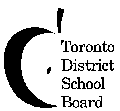 TDSB UNIVERSAL SCREENING – GIFTED SCREENING PROCESSAppendixStep 1	Obtain signed Consent Form for the CCAT-7 Step 2	Administer CCAT-7When the school report is received, convert percentile ranks to points for CCAT-7 Verbal, Nonverbal, and Quantitative scales based on the following table:Add Verbal Scale points + [(Quantitative + Nonverbal Scale points) ÷ 2] = Point TotalStep 3	Proceed to IST and record the CCAT-7 Points Total on the Individual Learning Profile (ILP) for students with a point total of 5 or greater.Through IST discussion, have teachers complete the GRS-S1 for all students who achieve a score of 6 points or greater.Students achieving a point total of 5 (percentile rank of 96 or 97) may be referred for a GRS-S.Step 4	Proceed to SST and, in addition to the CCAT Points Total already recorded on the ILP, record the GRS-S score for all six domains. A referral for individual psychological testing will be made for all students earning a GRS-S T-score of 602 or more on any of the sixdomains and a CCAT Point Total of 6.Discuss students who have a point total of at least 6 points but with a GRS-S below 60 to determine if these students should go forward to a referral for individual psychological testing.Students achieving a point total of 5 (percentile rank of 96 or 97) and a GRS-S of at least 60 may be considered for a referral for individual psychological testing.Step 5	Upon completion of the individual psychological testing, return to SST.All students with a WISC-V GAI score at the 98th percentile or higher (6 points) and a GRS-S T-score of 60 or higher go forward to IPRC.Discuss students with a WISC-V GAI score at the 98th percentile or higher but with a GRS-S T-score below 60 to determine if these students should go forward to IPRC.Provide enrichment opportunities for all students who do not meet gifted criteria.NB: GRS-S can be administered and scored online for a cost of $3.25 per student. A paper version will be used for the 2017-2018 school year.A GRS-S T score below 55 (below 69th percentile) indicates a low probability of gifted, a score between 55 and 59 (69th–83rd percentile) moderate probability, a score between 60 and 69 (84th–97th percentile) high probability, and a score above 70 (98th+ percentile) a very high probability.PointsPercentile180-83284-88389-92493-95596-976987998>99